Міністерство освіти і науки УкраїниХерсонський державний аграрно-економічний університетСектор міжнародних відносин ІНФОРМАЦІЙНИЙ ЛИСТ ШАНОВНІ КОЛЕГИ!Запрошуємо вас взяти участь у програміПрограма #USAID_АГРО оголошує запит про надання пропозицій від компаній та організацій для проведення політико-економічного аналізу у секторі меліорації.Метою цього контракту є надання більш глибокого розуміння політичної економії цільових областей Програми АГРО.Підрядник повинен оцінити міркування щодо політичної економії, що стосуються взаємовідносин між водокористувачами та місцевим самоврядуванням у чотирьох південних областях України (Херсонська, Одеська, Миколаївська та Запорізька області, а також включатиме перспективи з прилеглих районів).Політико-економічний аналіз надасть огляд питань та допоможе Програмі АГРО визначити основні фактори, що сприяють або заважають взаємодії водокористувачів з місцевим самоврядуванням, враховуючи поточну динаміку політичної економії, особливо поточний процес децентралізації.На адресу agro.contracts@chemonics.com на ім’я Аліни Пікінер, менеджера контрактів та субгрантів, надсилати:Повідомлення про свою зацікавленість у наданні пропозиції щодо очікуваного контракту до 18:00 за київським часом 09 березня 2021 року.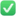 Усі письмові запитання та уточнення стосовно цього запиту на пропозицію не пізніше 18:00 09 березня 2021 року.Заявки мають бути отримані не пізніше ніж 18:00 за київським часом 15 березня 2021 року.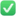 Деталі за посиланням:  http://bit.ly/2ZTUdSc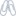 Телефон для довідок0502769205 Шелахова Каріна Володимирівна(Сектор міжнародних відносин)